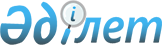 Железин ауданында 2019 жылға арналған мектепке дейінгі тәрбие мен оқытуға мемлекеттік білім беру тапсырысын, ата ана төлемақысының мөлшерін бекіту туралыПавлодар облысы Железин аудандық әкімдігінің 2019 жылғы 19 маусымдағы № 197/6 қаулысы. Павлодар облысының Әділет департаментінде 2019 жылғы 20 маусымда № 6429 болып тіркелді
      Қазақстан Республикасының 2001 жылғы 23 қаңтардағы "Қазақстан Республикасындағы жергілікті мемлекеттік басқару және өзін-өзі басқару туралы" Заңының 31-бабы 2-тармағына, Қазақстан Республикасының 2007 жылғы 27 шілдедегі "Білім туралы" Заңының 6-бабы 4-тармағының 8-1) тармақшасына сәйкес, Железин ауданының әкімдігі ҚАУЛЫ ЕТЕДІ:
      1. Железин ауданында 2019 жылға арналған мектепке дейінгі тәрбие мен оқытуға мемлекеттік білім беру тапсырысын, ата-ана төлемақысының мөлшері осы қаулының қосымшасына сәйкес бекітілсін.
      2. Осы қаулының орындалуын бақылау жетекшілік ететін аудан әкімінің орынбасарына жүктелсін.
      3. Осы қаулы оның алғашқы ресми жарияланған күнінен кейін күнтізбелік он күн өткен соң қолданысқа енгізіледі. Железин ауданында 2019 жылға арналған мектепке дейінгі
тәрбие мен оқытуға мемлекеттік білім беру тапсырысын,
ата-ана төлемақысының мөлшеріне мемлекеттік білім беру тапсырысы
					© 2012. Қазақстан Республикасы Әділет министрлігінің «Қазақстан Республикасының Заңнама және құқықтық ақпарат институты» ШЖҚ РМК
				
      Аудан әкімі

К. Кашкиров
Железин ауданы әкімдігінің
2019 жылғы "19" маусымдағы
№ 197/6 қаулысына
қосымша
Р/с №
Мектепке дейінгі тәрбие мен оқыту мекемелерінің атауы
Мектепке дейінгі тәрбие мен оқыту мекемелеріндегі тәрбиеленушілердің саны
Бір тәрбиеленушіге айына жұмсалатын шығыстардың орташа құны, теңге
Ата-ананың айына ақы төлеу мөлшері, теңге
1
2
3
4
5
1
"Железин ауданы әкімдігі Железин ауданының Железин селолық округі әкімі аппаратының "Балапан" бөбекжайы" мемлекеттік коммуналдық қазынылық кәсіпорны
100

(жергілікті бюджет)
29265
3 жасқа дейін - 7763

3 жастан 6 жасқа дейін - 9641
2
"Железин ауданы әкімдігі, Железин ауданы Железин селолық округі әкімі аппаратының "Светлячок" балабақшасы" мемлекеттік қазыналық коммуналдық кәсіпорыны
100

(жергілікті бюджет)
41311
3 жасқа дейін - 7763

3 жастан 6 жасқа дейін - 9641
3
"Железин ауданының Алакөл жалпы орта білім беру мектебі" мемлекеттік мекемесі (шағын-орталық)
13

(жергілікті бюджет)
67198
3 жасқа дейін - 6132

3 жастан 6 жасқа дейін - 8610
4
"Железин ауданының Есқара жалпы білім беру орта мектебі" мемлекеттік мекемесі (шағын-орталық)
12

(жергілікті бюджет)
7069
-
5
"Екішоқ жалпы білім беретін негізгі мектебі" мемлекеттік мекеме (шағын-орталық)
6

(жергілікті бюджет)
18375
-
6
"Жолтаптық жалпы білім беретін негізгі мектебі" мемлекеттік мекемесі (шағын-орталық)
4

(жергілікті бюджет)
23479
-
7
"Славянов жалпы білім беретін негізгі мектебі" мемлекеттік мекеме (шағын-орталық)
3

(жергілікті бюджет)
33194
-
8
"ОзҰрный негізгі жалпы білім беру мектебі" мемлекеттік мекемесі (шағын-орталық)
7

(жергілікті бюджет)
15416
-
9
"Железин ауданының Ш. Уәлихан ат.жалпы білім беру орта мектебі" мемлекеттік мекемесі (шағын-орталық)
23

(жергілікті бюджет)
14336
3 жасқа дейін - 6409

3 жастан 6 жасқа дейін - 7098
10
"Железин ауданының Жаңа жұлдыз ауылының жалпы білім беру орта мектебі" мемлекеттік мекемесі (шағын - орталық)
35

(жергілікті бюджет)
17578
3 жасқа дейін - 6409

3 жастан 6 жасқа дейін - 8177
11
"Еңбекші негізгі жалпы білім беру мектебі" мемлекеттік мекемесі (шағын-орталық)
16

(жергілікті бюджет)
26739
3 жасқа дейін- 6766

3 жастан 6 жасқа дейін - 8661
12
"Береговой жалпы білім беретін негізгі мектебі" мемлекеттік мекеме (шағын-орталық)
10

(жергілікті бюджет)
11200
3 жасқа дейін 3205 3 жастан 6 жасқа дейін 4089
13
"Железин ауданының Башмашын жалпы білім беру орта мектебі" мемлекеттік мекемесі (шағын-орталық)
18

(жергілікті бюджет)
25833
3 жасқа дейін - 6409

3 жастан 6 жасқа дейін - 8177
14
"Железин жалпы білім беру № 1 орта мектебі" мемлекеттік мекемесі (шағын-орталық)
45

(жергілікті бюджет)
19590
3 жасқа дейін - 7980

3 жастан 6 жасқа дейін - 9030
15
"Крупский жалпы білім беретін негізгі мектебі" мемлекеттік мекеме (шағын-орталық)
7

(жергілікті бюджет)
13535
-
16
"Мыңкөл жалпы білім беретін негізгі мектебі" мемлекеттік мекеме (шағын-орталық)
10

(жергілікті бюджет)
9950
-
17
"Краснов бастауыш мектебі" мемлекеттік мекеме (шағын-орталық)
6

(жергілікті бюджет)
14986
-
18
"Буденый жалпы білім беретін негізгі мектебі" мемлекеттік мекеме (шағын-орталық)
11

(жергілікті бюджет)
10022
-
19
"Кузьмино жалпы білім беретін негізгі мектебі" мемлекеттік мекеме (шағын-орталық)
4

(жергілікті бюджет)
23395
-
20
"Абай жалпы білім беретін негізгі мектебі" мемлекеттік мекеме (шағын-орталық)
3

(жергілікті бюджет)
36416
-
21
"Захаров жалпы білім беретін негізгі мектебі" мемлекеттік мекеме (шағын-орталық)
9

(жергілікті бюджет)
13046
3 жасқа дейін - 3205

3 жастан 6 жасқа дейін - 4089
22
"Аққайың селосының жалпы білім беретін негізгі мектебі" мемлекеттік мекеме (шағын-орталық)
3

(жергілікті бюджет)
27527
-
23
"Пятерыжск жалпы білім беретін негізгі мектебі" мемлекеттік мекеме (шағын-орталық)
5

(жергілікті бюджет)
18750
-
24
"Березовка негізгі жалпы білім беру мектебі мемлекеттік мекемесі" (шағын-орталық)
15

(жергілікті бюджет)
21172
3 жасқа дейін - 7922

3 жастан 6 жасқа дейін - 9330
25
"Железин ауданының Михайлов орта жалпы білім беру мектебі" мемлекеттік мекемесі (шағын-орталық)
33

(жергілікті бюджет)
24325
3 жасқа дейін - 7922

3 жастан 6 жасқа дейін - 9330
26
"Железин ауданының ВесҰлая Роща жалпы білім беру орта мектебі" мемлекеттік мекемесі (шағын-орталық)
30

(жергілікті бюджет)
10280
3 жасқа дейін 3205 3 жастан 6 жасқа дейін 4089
27
"Железин ауданының Лесной жалпы білім беру орта мектебі" мемлекеттік мекемесі (шағын-орталық)
13

(жергілікті бюджет)
12038
3 жасқа дейін 3205 3 жастан 6 жасқа дейін 4089
28
"Железин ауданының Новомир жалпы білім беру орта мектебі" мемлекеттік мекемесі (шағын-орталық)
17

(жергілікті бюджет)
22357
3 жасқа дейін - 7320

3 жастан 6 жасқа дейін - 8760
29
"Железин ауданының Т. П. Праслов атындағы Прииртышск жалпы орта білім беру мектебі" мемлекеттік мекемесі (шағын-орталық)
19

(жергілікті бюджет)
18447
3 жасқа дейін - 7320

3 жастан 

6 жасқа дейін - 8425